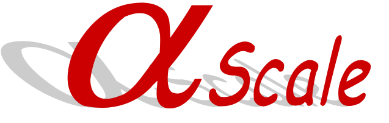                常州集励微电子科技有限公司单位地址：常武中路801号常州科教城三联路南信息产业园研发楼北楼537室联系人：周虎	E-mail：alpscale_hr@alpscale.cn		联系电话：0519-83856570 188136298575公司福利：双休、五险一金、带薪假期、绩效奖金和年终奖等福利主要从事针对工业和装备制造等应用的高端模数混合和模拟集成电路芯片的设计开发，销售拥有自主知识产权的芯片产品。公司是常州市和武进区重点引进的领军人才创办企业，位于常州科教城信息产业园，创业团队在美国硅谷的Intel、National Semiconductor、Cadence等公司工作多年。公司宗旨是开发拥有完全自主知识产权，达到世界先进水平和工业品质规格的集成电路芯片产品，助力我国制造业的升级和发展。我公司坚持对应用的深度研究，建设世界水平的芯片和嵌入式软件研发平台，目标是在3年内成为一家上市公司。我们真诚地邀请有抱负有激情的人才加入我们的团队，一起拼搏，抓住机遇，共创辉煌。欢迎！ 主要从事针对工业和装备制造等应用的高端模数混合和模拟集成电路芯片的设计开发，销售拥有自主知识产权的芯片产品。公司是常州市和武进区重点引进的领军人才创办企业，位于常州科教城信息产业园，创业团队在美国硅谷的Intel、National Semiconductor、Cadence等公司工作多年。公司宗旨是开发拥有完全自主知识产权，达到世界先进水平和工业品质规格的集成电路芯片产品，助力我国制造业的升级和发展。我公司坚持对应用的深度研究，建设世界水平的芯片和嵌入式软件研发平台，目标是在3年内成为一家上市公司。我们真诚地邀请有抱负有激情的人才加入我们的团队，一起拼搏，抓住机遇，共创辉煌。欢迎！ 主要从事针对工业和装备制造等应用的高端模数混合和模拟集成电路芯片的设计开发，销售拥有自主知识产权的芯片产品。公司是常州市和武进区重点引进的领军人才创办企业，位于常州科教城信息产业园，创业团队在美国硅谷的Intel、National Semiconductor、Cadence等公司工作多年。公司宗旨是开发拥有完全自主知识产权，达到世界先进水平和工业品质规格的集成电路芯片产品，助力我国制造业的升级和发展。我公司坚持对应用的深度研究，建设世界水平的芯片和嵌入式软件研发平台，目标是在3年内成为一家上市公司。我们真诚地邀请有抱负有激情的人才加入我们的团队，一起拼搏，抓住机遇，共创辉煌。欢迎！ 主要从事针对工业和装备制造等应用的高端模数混合和模拟集成电路芯片的设计开发，销售拥有自主知识产权的芯片产品。公司是常州市和武进区重点引进的领军人才创办企业，位于常州科教城信息产业园，创业团队在美国硅谷的Intel、National Semiconductor、Cadence等公司工作多年。公司宗旨是开发拥有完全自主知识产权，达到世界先进水平和工业品质规格的集成电路芯片产品，助力我国制造业的升级和发展。我公司坚持对应用的深度研究，建设世界水平的芯片和嵌入式软件研发平台，目标是在3年内成为一家上市公司。我们真诚地邀请有抱负有激情的人才加入我们的团队，一起拼搏，抓住机遇，共创辉煌。欢迎！ 职位名称数量专业岗位说明嵌入式软件工程师（实习生）3人电子、通信、嵌入式技术、计算机相关专业1、电子，通信、自动化、计算机等相关专业；2、有嵌入式系统软件开发经验或者单片机软件开发经验；3、能看懂电路原理图和芯片DataSheet；4、掌握C语言或C++，汇编语言编程；5、善于学习，良好的团队合作精神。MCU方案开发工程师（实习生）3人计算机、电子、自动化等相关专业1、本科及以上学历，计算机、电子、自动化等相关专业；2、掌握C语言编程；3、熟悉硬件，扎实的模、数电基础，能看懂原理图和PCB；4、能基于MCU和核心器件Datasheet编写底层驱动；5、有较强的责任感和团队意识，具备一定的抗压能力；硬件助理（实习生）2人电子等相关专业1. 电子或相关专业优先；2. 必须熟练操作PCB板焊接维修；3. 操作电脑和ERP软件，写作测试等报告；4. 工作认真负责，思路清晰，具有团队合作精神和沟通能力。销售员／销售助理（实习生）3人专业不限，电子类专业优先1、具备较强的人际交往和沟通能力，工作有热情，不怕累，不怕苦，适应较大的工作强度和压力2、自备汽车并会开车，或能较好解决当地交通3、具有良好的团队协作精神，积极主动完成公司和自己制定的目标